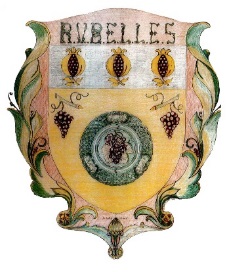 Commune de Rubelles 27 rue de     77950 RUBELLES   Tél. : 01 60 68 24 49      scolaire@rubelles.fr         www.rubelles.fr 1ère inscription à l’école de RubellesNOM : ___________________________PRÉNOM : ________________________Classe pour 2022-2023 : ____________PROCÉDURE D’INSCRIPTION POUR L’ÉCOLEÉtape 1 : REMPLIR LE DOSSIER ET SE RENDRE EN MAIRIE27 rue de la Faïencerie – 77950 RUBELLESscolaire@rubelles.fr / 01.60.68.24.49.
Sans rendez-vous les jours d’ouverture :Lundi et Mercredi : 9h00-12h00 / 13h00-17h30Vendredi : 9h00-12h00La mairie va établir le certificat d’inscription obligatoire pour l’école et transmettre le dossierau directeur de l’école.Étape 2 : ADMISSION À L'ÉCOLE PRIMAIRE C. FABRICI  DE  RUBELLESUniquement sur rendez-vous avec le directeur de l’école Monsieur MAUCORPSCourriel : ce.0772854j@ac-creteil.frTéléphone : 01.64.52.40.33. – 06.23.87.30.85.Le directeur vous contactera pour fixer le rendez-vous.Documents à fournir pour la mairie ET l’école :Certificat de radiation de l'école précédente (sauf pour les élèves en PS)Fiche de renseignements complétée et signée par les deux parentsFiche d'urgence complétéeCopie des vaccinations à jour (les enfants nés depuis 2018 : 11 vaccins obligatoires)Copie du livret de familleAttestation d'assurance (responsabilité civile et individuelle accident) 
valable pour toute l’année scolaire 2022-2023Copie du jugement de divorce ou séparation établissant la garde des enfants Documents à fournir uniquement pour la mairie :Attestation de la Caisse d’Allocations FamilialesCopie du justificatif de domicile sur RubellesCopie des pièces d’identité DES parents (ou responsables légaux)Documents à fournir uniquement pour l’école :Livret scolaire (sauf pour les élèves en PS)Règlement intérieur de l’école signéListe des personnes autorisées avec photos dont les parents (pour les élèves de maternelle)Restaurant scolaire : les informations seront transmises lors de l’inscription en mairie.